ОКТЯБРЬПри переходе на поле Название мероприятия КАЖДОГО МЕРОПРИЯТИЯ выходит страница мероприятия со следующими данными:Республиканский конкурс научно-методических проектов студентов и педагогов общеобразовательных организаций Республики Мордовия «Креативные технологии в обучении родному языку и литературеМероприятие проводится в рамках реализации гранта в форме субсидий из федерального бюджета образовательным организациям высшего образования на реализацию мероприятий, направленных на поддержку студенческих научных сообществ.Цель конкурса – выявление и развитие у студентов и учителей родного языка и литературы способностей и интереса к учебно-исследовательской работе, формирование навыков работы с инновационными технологиями обучения родному языку и литературе.Номинации конкурса:– научно-методическая статья;– разработка урока с применением интерактивных технологий;– разработка методических материалов по организации внеурочной деятельности;разработка учебно-исследовательского / научно-методического проекта.К участию в конкурсе приглашаются: студенты высших заведений; педагогические работники общеобразовательных организаций и организаций дополнительного образования.Формат участия: заочная / очная.Конкурсную работу необходимо до 20 октября 2023 года отправить на электронный адрес Оргкомитета savostkina_mi@mail.ru (с пометкой «Креативные технологии в обучении родному языку и литературе»).Ссылка для регистрации: https://nir.mordgpi.ru/?evid=1           Организационный комитет:Всероссийская онлайн-олимпиада по психологии «Психологическая безопасность в образовании»Мероприятие проводится в рамках реализации гранта в форме субсидий из федерального бюджета образовательным организациям высшего образования на реализацию мероприятий, направленных на поддержку студенческих научных сообществ.Цель мероприятия – выявление общей и профессионально-психологической культуры, раскрытие содержания и решение проблемы психологической безопасности в социуме, создание условий для проявления креативного мышления и творческого потенциала будущих психологов.Конкурсные задания:1. Презентационный сторителлинг.2. Образовательный онлайн-тест.3. Психологическая мастерская.4. Профилактический кинотеатр.К участию в конференции приглашаются: студенты-бакалавры 2-3-х курсов психологического и психолого-педагогического направлений подготовки вузов, приславшие заявки на участие в Олимпиаде. Количество команд от одного вуза не более 2. Количество участников в одной команде ‒ 4.Формат участия: дистанционный Для участия в Олимпиаде необходимо до 17 октября 2023 года зарегистрироваться в системе электронной регистрации на сайте.Конкурсные материалы по Олимпиаде необходимо высылать на адрес Оргкомитета olympiad2023@rambler.ru.Ссылка на регистрацию: https://nir.mordgpi.ru/?evid=4Организационный комитет:Название мероприятия: Республиканский конкурс научно-методических проектов студентов и педагогов общеобразовательных организаций Республики Мордовия «Креативные технологии в обучении родному языку и литературе»Сроки проведения: 1-25 октября 2023 годаОрганизаторы: кафедра родного языка и литературы, СНО филологического факультета Документы: Информационное письмоЛоготип мероприятияНазвание мероприятия: Всероссийская онлайн-олимпиада по психологии «Психологическая безопасность в образовании» Сроки проведения: 20-24 октября 2023 годаОрганизаторы: кафедра психологии, СНО факультета психологии и дефектологииДокументы: Информационное письмоЛоготип мероприятия             Мордовский государственный педагогический университет имени М. Е. Евсевьева, Студенческое научное общество МГПУ имени М. Е. Евсевьева, Научно-образовательный центр продвижения родного языка и литературы и базовая кафедра родного языка и национальной культуры МГПУ приглашают Вас принять участие в Республиканском конкурсе научно-методических проектов студентов и педагогов общеобразовательных организаций Республики Мордовия «Креативные технологии в обучении родному языку и литературе», который будет проводиться с 1 по 25 октября 2023 года.ЛОГОТИП МЕРОПРИЯТИЯНалдеева Ольга Ивановна, заведующий кафедрой родного языка и литературы, тел.: 8(8342)33-93-51, 8-909-328-50-12.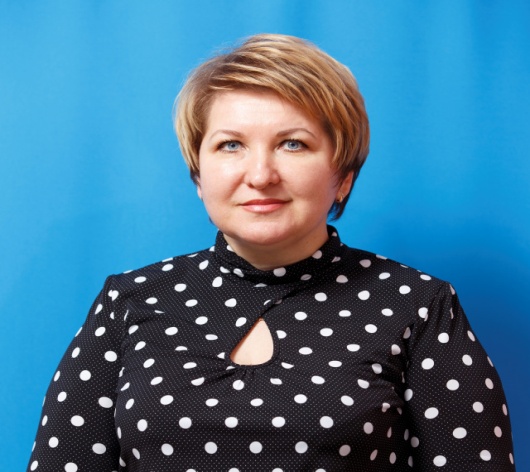 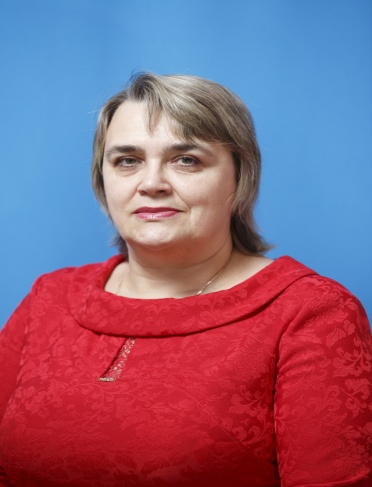 Савостькина Марина Ивановна, доцент кафедры родного языка и литературы, тел.: 8-909-324-25-04.Мордовский государственный педагогический университет имени М. Е. Евсевьева, Студенческое научное общество МГПУ имени М. Е. Евсевьева, кафедра психологии, кафедра специальной и прикладной психологии приглашают Вас принять участие в работе Всероссийской онлайн-олимпиады по психологии «Психологическая безопасность в образовании» среди студентов психологического и психолого-педагогического направлений подготовки, которая пройдет с 20 по 24 октября 2023 года.ЛОГОТИП МЕРОПРИЯТИЯ Кечина Марина Александровна, старший преподаватель кафедры психологии, тел. 89648518809;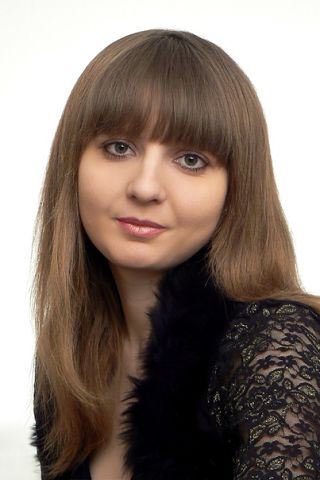 Сухарева Надежда Федоровна, кандидат психологических наук, доцент кафедры специальной и прикладной психологии, тел. 89061635281 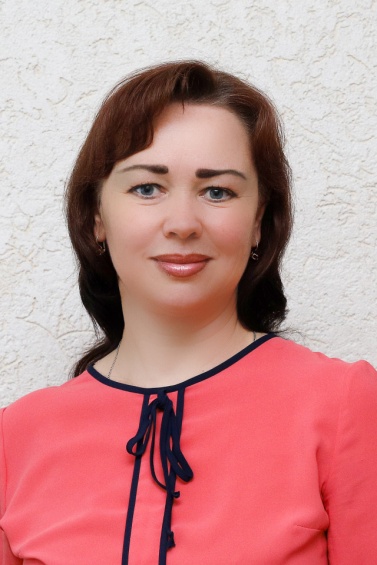 